Majka naša priroda za nas čuda radi,zato budi dobar i šareno cvijeće sadi.Čuvajmo šume velike i zelene,ne bacajmo smeće na širine prirodne.Želimo da potoci, rijeke i izvori plavi,pomažu i nama da ostanemo zdravi!I mala zemlja može biti velika ako ju volimo i čuvamo!Poruka ljudima cijelog svijeta čuvajte prirodu našeg planeta. Ne zagađujte šume i polja. Čuvajte rijeke i mora. Sadite cvijeće i drveće, jer čista priroda je zdravlje i život.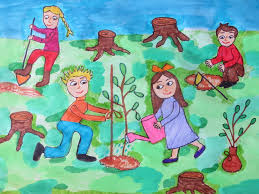 